Registration form for entry into 8th grade(International course of study) Personal details National insurance number: ______________________                          male:         female:  Last name: _____________________________________ First name: __________________________________  	Country: _________________________________________________________________  	Mobile nb.: ________________________ 	  	Email: _____________________________________ @ _________________________ Nationality 1: ________________________________    Nationality 2: _______________________________     Date of birth: __________________________________ Place and country of birth: ___________________________ Mother tongue (or language spoken at home): _____________________________________ Brothers and sisters: the applicant is the (position) ___ out of ___ children Brother/sister attending the same school: yes 	 	no 	 School currently attended (name and address): ___________________________________________________ __________________________________________________________________________________________ Year or grade currently attended: ______________________ Family details Person in charge 1 Relationship to applicant:  Mother 	 Father 	 Guardian or next of kin Last name: _____________________________________ First name: __________________________________ Address 	House number: ____ 	Street: __________________________________________  	Postcode : _______ 	City / town: _______________________________________  	Country: _________________________________________________________________ Phone nb.: _________________ Mobile nb.: _________________ Email: _________________________@ ______________ Profession: ______________________________________________ Phone nb. at work: _________________ 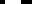 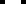 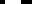 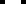 Person in charge 2 Relationship to applicant:  Mother 	 Father 	 Guardian or next of kin Last name: _____________________________________ First name: __________________________________ Address 	House number: ____ 	Street: __________________________________________  	Postcode: _______ 	City / town: _______________________________________  	Country : _________________________________________________________________ Phone nb.: _________________ Mobile nb.: _________________ Email: _________________________@ ______________ Profession: ______________________________________________ Phone nb. at work: _________________ Place: _________________________________ 	Date: _________________________________ Data are collected because of article 3 (2) of the law relative to the processing of data of personal nature concerning pupils. Objectives: organization and functioning of school and analysis/research carried out for planning and quality evaluation after the same data have been depersonalized. Parents are entitled to accede to the data and rectify them by contacting the MEN. Refusal to provide data is liable to a fine between 25 and 250 Euros according to article 9 of the same law. Address House number: ____ Street: __________________________________________ Postcode: _______ City / town: _______________________________________  	Applicant’s signature Signature of person legally in charge   	_________________________________ _________________________________ 